MĚSTO LOVOSICE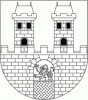 SMLOUVA O DÍLO„Rekonstrukce elektroinstalace v objektu 1.ZŠ, Sady Pionýrů 355/2, Lovosice“uzavřená v souladu s ustanovením § 2586 a následně zákona č. 89/2012 Sb., občanský zákoník ve znění pozdějších předpisů (dále jen „občanský zákoník“) mezi těmito smluvními stranamiSmluvní stranyObjednavatel 				Město Lovosicese sídlem:  				Školní 407/2, Lovosice, 410 30zastoupený:				Ing. Milanem Dianem, Ph. D., MBA starostou města zástupce pro věcná jednání: 		Ing. Lucie Dvořákováe-mail/telefon: 				lucie.dvorakova@meulovo.cz / 416 571 160IČ: 					00263991bankovní spojení: 			Komerční banka, a. s.     č. účtu:					19-724471/0100 (dále jen objednatel)	aZhotovitel:				„doplní dodavatel“		 se sídlem: 				„doplní dodavatel“	zastoupený:				 „doplní dodavatel“	e-mail/telefon:				 „doplní dodavatel“	IČ:					„doplní dodavatel“	DIČ: 					„doplní dodavatel“	bankovní spojení: 			„doplní dodavatel“č. úču:					„doplní dodavatel“Společnost je zapsána v obchodním rejstříku u Krajského soudu v „doplní dodavatel“ oddíl „doplní dodavatel“, vložka „doplní dodavatel“,  datum zápisu „doplní dodavatel“ (Jde-li o společnost, doplnit údaje o zápisu v obchodním rejstříku)(dále jen dodavatel)I.Prohlášení smluvních stranSmluvní strany prohlašují, že tato smlouva je uzavřena na základě výsledků zadávacího řízení veřejné zakázky s názvem „Rekonstrukce elektroinstalace v objektu 1.ZŠ, Sady Pionýrů 355/2, Lovosice“ (dále jen „zadávací řízení“). Jednotlivá ustanovení smlouvy tak budou vykládána v souladu se zadávacím řízením a nabídkou dodavatele podanou v zadávacím řízení.Zhotovitel prohlašuje, že je způsobilý k řádnému a včasnému dodání a realizaci předmětu plnění dle této smlouvy a že disponuje takovými kapacitami a odbornými znalostmi, které jsou třeba k řádnému a včasnému dodání a realizaci předmětu plnění. Smluvní strany prohlašují, že identifikační údaje uvedené v čl. I smlouvy odpovídají aktuálnímu stavu, a že osobami jednajícími při uzavření této smlouvy, jsou osoby oprávněné k jednání za smluvní strany bez jakéhokoliv omezení vnitřními předpisy smluvních stran. Jakékoliv změny údajů uvedených v čl. I smlouvy, jež nastanou v době po uzavření této smlouvy, jsou smluvní strany povinny bez zbytečného odkladu písemně sdělit druhé smluvní straně. V případě, že se prohlášení některé ze smluvních stran podle tohoto článku ukážou být nepravdivými, odpovídá tato smluvní strana za škodu, která nepravdivostí prohlášení druhé smluvní straně vznikla. II.Účel a předmět plněníÚčelem této smlouvy je upravit vzájemné právní vztahy mezi objednatelem a zhotovitelem, a to tak, jak je dále v této smlouvě uvedeno.Zhotovitel se touto smlouvou zavazuje provést na svůj náklad a na své nebezpečí pro objednatele dílo dle specifikace a za podmínek uvedených dále v této smlouvě a objednatel se zavazuje dílo převzít, zaplatit zhotoviteli za provedení díla ujednanou cenu.Zhotovitel se zavazuje provést veškeré práce spočívající v rekonstrukci elektroinstalace v objektu 1.ZŠ, Sady Pionýrů 355/2 v Lovosicích, specifikované v cenové nabídce ze dne __.__.2022 a v rozsahu projektové dokumentace (dále jen „PD“).Zhotovitel se v rozsahu a za podmínek stanovených touto smlouvou zavazuje na svůj náklad a nebezpečí plnit předmět plnění této smlouvy (dále jen „práce“) a převést na objednatele vlastnické právo k tomuto dílu.Objednatel se zavazuje dílo za podmínek stanovených touto smlouvou převzít a zaplatit za něj objednateli sjednanou cenu, a to způsobem a v termínu stanoveném v této smlouvě.Výše uvedené práce provede zhotovitel rovněž na základě obhlídky místa plnění. Zhotovitel si prověřil projektovou dokumentaci z hlediska souladu výkazu výměr, projektu a skutečnosti. Případné rozdíly zohlednil v ceně. Rozdíly zjištěné po datu podpisu této smlouvy jdou k tíži zhotovitele.Veškeré práce budou provedeny s odbornou péčí dle platných právních předpisů. Místo plnění: objekt 1.ZŠ, Sady Pionýrů 355/2, Lovosice.III.Podmínky zhotovování dílaZhotovitel je oprávněn zadat plnění díla třetím osobám poddodavatelům jen s předchozím písemným souhlasem objednatele.Požadovaná kvalita a způsob její kontroly musí být provedeny v souladu s výkazy výměr a PD.Domnívá-li se zhotovitel, že pro řádné provádění prací existují překážky, musí to neprodleně písemně ohlásit objednateli. Opomene-li toto oznámení, může uplatnit jen ty okolnosti, které byly objednateli známy včetně jejich účinků.Zhotovitel je povinen při provádění prací neomezit chod školy a provádět práce v termínech a časech dle pokynů objednatele.IV.Změna rozsahu díla 1.	Objednatel je v průběhu díla oprávněn rozšířit, nebo omezit rozsah smluvených prací. Objednatel, případně jím pověřený zástupce, má právo kontroly díla v každé fázi jeho provádění. V.Doba plněníPředání staveniště: ihned po uveřejnění podepsané smlouvy v registru smluvZahájení realizace: dnem předání staveništěUkončení realizace: do 09/2023.Lhůty provádění budou prodlouženy:jestliže překážky v provádění díla zavinil objednatel   jestliže přerušení prací bylo zaviněno vyšší mocí, nebo jinými okolnostmi nezaviněnými zhotovitelem.VI.CenaCena díla je stanovena dohodou smluvních stran a vychází z cenové nabídky zhotovitele ze dne „doplní dodavatel“, kalkulované v rámci výběrového řízení na předmět plnění této smlouvy. Cena za provedení předmětu plnění činí: „doplní dodavatel“ Kč bez DPH (slovy: „doplní dodavatel“)Cena díla je zahrnuje všechny poplatky a veškeré další náklady spojené s provedením díla a se splněním ostatních povinností zhotovitele v rámci této smlouvy.Výše DPH se bude řídit předpisy platnými v době realizace díla.Cena podle článku VI. bodu 1 této smlouvy může být zpřesněna nebo upravena jen dohodou mezi objednatelem a zhotovitelem, za podmínek stanovených touto smlouvou.Jestliže dodavatel zjistí v průběhu prací nové skutečnosti ovlivňující rozpočet, oznámí to bezodkladně písemně objednateli. Požaduje-li objednatel písemně, nebo vyplývá-li z objednatelem vyžádané změny v rozsahu prací, odlišné provedení prací od popisu nebo od kvalitativních podmínek, musí být před jejich prováděním dohodnuta odpovídající cena. O výsledné částky, které vyplynou z ocenění těchto prací, bude pak formou dodatku ke smlouvě zvýšena anebo snížena cena sjednaná ve smlouvě.Bude-li objednatelem vyžadováno provedení prací, které nejsou obsaženy ve výkazech výměr (vícepráce), musí na tuto skutečnost zhotovitele upozornit před zahájením těchto prací. V tomto případě musí být dohodnuta nová cena před jejich zahájením.Veškeré vícepráce, které zhotovitel provede nad rozsah předmětu této smlouvy po případném přesnění rozpočtu bez výzvy nebo souhlasu objednatele, které nejsou v souladu s touto smlouvou, hradí zhotovitel.VII.Platební podmínkyCena díla bude zaplacena objednatelem měsíčně na základě vystaveného daňového dokladu – faktury. Objednatel uhradí dílčí fakturaci provedených prací a dodávek na základě vzájemně odsouhlasených soupisů skutečně provedených prací a zabudovaných dodávek a zjišťovacích protokolů předmětu plnění veřejné zakázky do výše 90 % ceny díla vč. DPH. Zbývajících 10 % z celkové ceny díla včetně DPH uhradí objednatel na základě konečné faktury po odstranění vad a nedodělků.Konečnou fakturu je zhotovitel oprávněn vystavit ke dni předání a převzetí předmětu díla objednatelem. Přitom termínem převzetí se rozumí souhlasné stanovisko objednatele s rozsahem a věcnou správností předaného předmětu smlouvy bez vad a nedodělků. Smluvní strany se dohodly na termínu splatnosti faktur do 30 dnů ode dne doručení faktur na adresu objednatele. Za den splnění povinnosti zaplatit cenu je považován den odepsání příslušné částky z účtu objednatele.Faktura musí mít náležitosti daňového dokladu dle § 28 odst. 2 zák. č. 235/2004 Sb., a obchodní listiny podle § 435 občanského zákoníku a musí být zaslána doporučeně na adresu objednatele uvedenou v záhlaví této smlouvy. V případě, že faktura bude obsahovat nesprávné údaje, kterými jsou číslo účtu, IČO, DIČ, adresa zhotovitele a objednatele, datum odeslání a datum splatnosti, číslo platebního dokladu, fakturovaná finanční částka, předmět platby a podpis oprávněného zástupce zhotovitele, je objednatel oprávněn fakturu do data její smluvní splatnosti vrátit zhotoviteli. Zhotovitel je v takovém případě povinen fakturu stornovat nebo opravit. U opravené faktury běží nová lhůta splatnosti ode dne jejího doručení objednateli.V případě, že objednateli vznikne nárok na smluvní pokutu, je oprávněn odečíst tuto částku z kteréhokoliv daňového dokladu zhotovitele a jednostranně o tuto částku snížit dohodnutou cenu díla. Písemný doklad o zaúčtování této částky předá zhotoviteli.Objednatel si vyhrazuje právo pozastávky z ceny díla fakturované zhotovitelem v konečné faktuře na případné odstranění zjevných vad a nedodělků uplatněných v zápise o předání a převzetí díla. Splatnost této pozastávky činí 30 dnů od předání díla bez vad a nedodělků, doloženém zápisem o odstranění zmíněných vad díla potvrzeném odpovědnou osobou objednatele.Objednatel nebude poskytovat zálohy.VIII.Záruční podmínky, odpovědnost za vadyZhotovitel zodpovídá za to, že předmět díla bude proveden v souladu s touto smlouvou, platnými českými normami a předpisy a požadavky objednatele, že technická řešení budou v souladu s požadovanými parametry, uvedenými v předaných podkladech.Zhotovitel poskytuje na stavební část zakázky záruku v délce trvání 60 měsíců. Záruka počíná běžet dnem protokolárního předání a převzetí poslední části díla.Objednatel se zavazuje, že případnou reklamaci vady díla uplatní bezodkladně po jejím zjištění písemnou formou a navrhne přiměřenou lhůtu k jejímu odstranění. Zhotovitel se zavazuje začít s odstraňováním případných vad díla nejpozději do 7 dnů (v případě havárie do 48 hodin) od uplatnění oprávněné reklamace objednatelem a vady odstranit v co nejkratším možném termínu. Termín odstranění vad se dohodne písemnou formou. Jestliže zhotovitel v této lhůtě vadu neodstraní, je objednatel oprávněn dát vadu na jeho náklady odstranit.IX.Spolupůsobení a povinnosti objednateleObjednatel oznámí zhotoviteli jména osob, pověřených kontrolou práce zhotovitele a převzetím dokončeného díla, písemně, zápisem do stavebního deníku při předání staveniště.Vykazují-li práce zhotovitele nedostatky, nebo odporují smlouvě, musí zhotovitel nahradit pracemi bezvadnými. Pokud zhotovitel v přiměřené lhůtě vady neodstraní, může objednatel od smlouvy odstoupit.Objednatel při předání staveniště předá zhotoviteli napojovací místa energií (elektrická energie, voda).Objednatel si vyhrazuje právo měnit rozsah dodávek a prací, případně vypustit provedení některých prací a dodávek. Je však povinen řešit cenové otázky a případně i lhůtu provádění díla. Objednatel si vyhrazuje právo rozhodnout výběru konkrétního okrasného svítidla do sálu.  Zhotovitel předloží objednateli 3 návrhy svítidel, pokud k tomu bude Objednatelem vyzván.X.Povinnosti zhotoviteleZhotovitel bude dodržovat všeobecné podmínky bezpečnosti práce a požární ochrany. Dnem předání staveniště zhotovitel přebírá v plném rozsahu odpovědnost za vlastní řízení prací, dodržování předpisů o bezpečnosti práce a ochrany zdraví, za zachování pořádku na staveništi. Zhotovitel také musí při provádění prací a odkládání materiálu a zařízení dbát na bezpečnost žáků a zaměstnanců školy.Zhotovitel dále bude dodržovat zákon 541/2020 Sb., zákon o odpadech v platném znění, a veškeré předpisy platné pro odpadové hospodářství a nakládání s odpady. Zhotovitel bude při plnění předmětu této smlouvy postupovat s odbornou péčí. Zavazuje se dodržovat všeobecně závazné směrnice, předpisy a podmínky této smlouvy. Zhotovitel se bude řídit výchozími podklady objednatele, jeho pokyny, zápisy a dohodami oprávněných pracovníků smluvních stran a rozhodnutími a vyjádřeními dotčených orgánů státní správy.Zhotovitel zaručuje, že inženýrské postupy, prostředky atd. používané pro zhotovení a provoz díla buď vlastní, nebo že je oprávněn je používat bez porušení práv třetích stran. Zhotovitel se zavazuje zprostit objednatele jakékoliv odpovědnosti a žalob vyplývajících z používání takovýchto postupů, projektantů atd. ve spojení se zhotovením a provozem díla podle této smlouvy.Zhotovitel je povinen si před zahájením opatřit informace o stávajících inženýrských sítích a rozvodech, které procházejí stavbou, aby nedošlo k jejich poškození. Za poškození odpovídá zhotovitel.Zhotovitel se zavazuje provést za úhradu vícepráce, požadované objednatelem, jejichž nutnost vyplynula v průběhu prací a nejsou zahrnuty ve výkazech výměr.Zhotovitel je povinen využívat veřejné komunikace jen v souladu s platnými předpisy. Pokud vzniknou jejím užíváním škody, odpovídá za ně přímo zhotovitel.Před zakrytím prací a konstrukcí, kdy nebude možno dodatečně zjistit jejich rozsah, nebo kvalitu, je zhotovitel povinen včas a prokazatelně vyzvat zástupce objednatele k provedení kontroly. V opačném případě je zhotovitel povinen zakryté práce odkrýt na vlastní náklad.Zhotovitel zaplatí objednateli všechny skutečně odebrané energie, všechny prokazatelně uložené odpady na stavbě (poplatek za manipulaci a uložení odpadů) a případný dílčí poměr nákladů na ostrahu objektu. V případě, že bude zhotovitel ukládat odpady mimo staveniště, pak je zhotovitel povinen předat objednateli veškeré doklady o likvidaci a uložení odpadů.Zhotovitel předá objednateli atesty použitých hmot, osvědčení o jakosti a kompletnosti dodávaného zařízení, veškeré potřebné revize, zápisy o provedených zkouškách, protokoly o zaškolení obsluhy a všechny ostatní doklady potřebné k předání díla. Smluvní strany se dohodly, že pro hodnocení kvality prací platí obecné požadavky uvedené v ČSN platných k datu podpisu smlouvy.Doklady prokazující kvalitu provedeného díla budou předloženy jako součást řádně dokončeného díla v rozsahu, jejichž přesný rozsah bude v průběhu stavebních prací dohodnut mezi zhotovitelem a osobou zajišťující kontrolu stavby objednatele.Zhotovitel je povinen v případě nejasností nebo nesrovnalostí v projektové dokumentaci konzultovat problémové body s objednatelem.Zhotovitel se zavazuje a ručí za to, že při realizaci díla nepoužije žádný materiál, o kterém je v době jeho užití známo, že je škodlivý. Pokud tak zhotovitel učiní, je povinen na písemné vyzvání objednatele provést okamžitě nápravu a veškeré náklady s tím spojené nese zhotovitel.XI.Vedení stavebního deníkuZhotovitel povede o průběhu prací vlastní stavební deník dle stavebního zákona č. 183/2006 Sb. a vyhlášky č. 499/2006 Sb. Oprávnění psát do deníku mají pověření zástupci objednatele a zhotovitele.Stavební deník vede zhotovitel ode dne, kdy byly zahájeny práce na staveništi podle výkazů výměr. Do stavebního deníku zapisuje skutečnosti rozhodné pro plnění smlouvy. Stavební deník vede do dne odstranění vad a nedodělků.Zápis v deníku nemá charakter smluvního ujednání.V případě, že jedna ze stran nebude se zápisem souhlasit, je povinna se písemně vyjádřit nejpozději do 7 pracovních dnů, jinak se má za to, že s obsahem zápisu souhlasí.Mimo rozsah denních zápisů se ve stavebním deníku dále zaznamenává výzva k prověření prací (7 dní předem), které vzhledem k dalšímu postupu prací budou zakryty nebo se stanou nepřístupnými.Pokud objednatel požaduje částečné odkrytí prací, je povinen uhradit vzniklé náklady, avšak pouze v případě, že práce jsou provedeny bez vad. V opačném případě nese náklady zhotovitel.Jestliže objednatel zjistí hrubé porušení technologických a technických předpisů, ČSN, při provádění prací, má právo zastavit práce zhotovitele do provedení nápravy.Objednatel je oprávněn kontrolovat provádění díla, a to osobně nebo prostřednictvím třetích osob. Provádění díla, poznatky z kontrolní činnosti, jakož i všechny další skutečnosti rozhodné pro plnění předmětu díla a plnění této smlouvy se zapisují do stavebního deníku, který je povinen vést zhotovitel.XII.Předání dílaObjednatel se zavazuje, že řádně dokončené dílo převezme a zaplatí za jeho zhotovení dohodnutou cenu.Zhotovitel odevzdá a objednatel přejímá dílo v rozsahu předmětu díla. Nedokončené dílo, nebo jeho část není objednatel povinen převzít. Řádným ukončením díla je jeho provedení podle smlouvy bez vad a nedodělků.Splněním dodávky stavby se rozumí úplné dokončení stavby, její vyklizení a podepsání posledního zápisu o předání a převzetí stavby, předání dokladů o předepsaných zkouškách a revizích, zápisy o prověření prací a konstrukcí zakrytých v průběhu prací a o smontovaném zařízení. Náležitostí zápisů musí být stejné jako u zápisů o provedených zkouškách. K přejímacímu řízení bude dále předložen stavební deník, dokumentace skutečného provedení stavby a doklady o odstranění všech vad a nedodělků a předání skutečného stavu provedení díla. Zhotovitel vyzve pracovníka objednatele, pověřeného jednáním ve věcech smluvních, k převzetí díla písemně 7 dní předem.O předání a převzetí ukončeného díla bude sepsán Zápis o předání a převzetí díla. Povinnost dodat je splněna řádným provedením díla. Povinnost odebrat je splněna prohlášením objednatele o tom, že dílo přejímá, uvedeném v Zápisu o předání a převzetí díla.Zhotovitel nese nebezpečí škody na díle až do doby podepsání Zápisu o předání a převzetí objednatelem, kdy vlastnické právo přechází na objednatele.XIII.Vyklizení staveništěZhotovitel vyklidí staveniště do 5ti dnů po předání díla a odstranění všech vad a nedodělků.XIV.Smluvní pokutyV případě prodlení zhotovitele s řádným provedením a předáním díla v termínu dle smlouvy o dílo, se zhotovitel zavazuje uhradit objednateli smluvní pokutu ve výši 1% z ceny díla za každý den prodlení.V případě prodlení zhotovitele se zahájením stavby do 7 dnů od předání staveniště, se zhotovitel zavazuje uhradit objednateli smluvní pokutu ve výši 1% z ceny díla za každý den prodlení.V případě prodlení zhotovitele s termínem dodatečné lhůty poskytnuté objednatelem nebo dohodnuté smluvními stranami pro odstranění vad a nedodělků zjištěných při předání a převzetí díla nebo jeho části nebo v průběhu záruční doby, se zhotovitel zavazuje uhradit objednateli smluvní pokutu ve výši 1% z ceny díla za každý den prodlení, v případě havárie 2% z ceny díla za každý den prodlení.V případě porušení povinnosti zhotovitele vést řádným způsobem stavební deník včetně dodržení požadavků jeho obsahových náležitostí v souladu s obecně závaznými předpisy nebo smlouvou o dílo, se zhotovitel zavazuje uhradit objednateli smluvní pokutu ve výši 5.000,- Kč.V případě prodlení objednatele s úhradou faktury je objednatel povinen uhradit zhotoviteli smluvní pokutu ve výši 1% z ceny díla za každý den prodlení.Smluvní pokutou není dotčeno právo objednatele na náhradu škody, kterou zhotovitel způsobil objednateli nesplněním svých povinností, ke kterým se zhotovitel zavázal v této smlouvě.Zhotovitel je povinen uhradit smluvní pokutu do 30 dnů po obdržení faktury, vystavené objednatelem.Smluvní pokutou není dotčeno právo objednatele na náhradu škody, kterou zhotovitel způsobil objednateli nesplněním svých povinností, ke kterým se zhotovitel zavázal v této smlouvě.XV.Vyšší mocS výjimkou závazku objednatele provést úhradu plateb v rámci této smlouvy, jakékoliv zpoždění nebo nedostatky v činnosti zhotovitele nebo objednatele nejsou neplněním závazku a nedávají důvod k jakýmkoliv požadavkům na náhradu škody, pokud je rozsah těchto zpoždění nebo nedostatků vyvolán příčinami, které zhotovitel nebo objednatel nemohou ovlivnit, zahrnujícími, ale neomezujícími se pouze na akce veřejného nepřítele, vyvlastnění nebo zabavení věcí, vyhovění jakémukoliv příkazu nebo žádosti vládních úřadů, válečné události, vzpouru nebo sabotáž nebo tím vzniklou škodu, požáry, povodně, výbuch, stávky nebo jakékoliv další příčiny, ať již stejného nebo jiného charakteru než výše uvedené, kterým při veškerém přiměřeném úsilí nemohou smluvní strany zabránit.Zpoždění způsobená vyšší mocí prodlužují termín plnění závazků podle této smlouvy pro každou ze zúčastněných stran.Článek XVI.Zvláštní ujednáníZhotovitel prohlašuje, že akce bude řízena odpovědnou osobou dle zákona 360/1992 Sb. Zhotovitel prohlašuje, že mu bylo uděleno oprávnění k provádění činností, které jsou předmětem této smlouvy. Zhotovitel neprodleně oznámí objednateli jakoukoli změnu, týkající se autorizovaných osob nebo živnostenského oprávnění zhotovitele.V případě více jak desetidenního prodlení zhotovitele se splněním konečného termínu provádění díla, nebo pokud bude z jiných skutečností zjevné, že zhotovitel z důvodů na své straně dílo nedokončí ve sjednaném termínu, může objednatel od této smlouvy odstoupit.Objednatel je oprávněn od této smlouvy odstoupit také tehdy, pokud zhotovitel provádí dílo v rozporu s touto smlouvou a nezjedná nápravu ani do 10 dnů poté, co k tomu byl objednatelem vyzván.Smluvní strany se dohodly, že zhotovitel není oprávněn bez předchozího písemného souhlasu objednatele postoupit jakékoli pohledávky za objednatelem vyplývající z této smlouvy na třetí osobu.Zhotovitel se zavazuje mít po celou dobu platnosti smlouvy sjednáno pojištění odpovědnosti za škodu způsobenou v souvislosti s výkonem podnikatelské činnosti a to s limitem pojistného plnění minimálně 10 mil. Kč Smluvní strany se dohodly, že smluvní strany na sebe přebírají nebezpečí změny okolností ve smyslu ustanovení § 1765 odstavce 2 a § 2620 odstavce 2 občanského zákoníku, tedy že ani jedné ze smluvních stran nevznikne při změně okolností právo domáhat se obnovení jednání o smlouvě, ani zvýšení ceny za dílo, ani zrušení smlouvy.Článek XVII.Závěrečná ustanoveníSmlouva je vypracována ve 4 vyhotoveních. Objednatel obdrží 3 vyhotovení, zhotovitel 1 vyhotovení.Pokud není touto smlouvou stanoveno jinak, řídí se vztahy účastníků obecně závaznými předpisy, zejména ustanoveními občanského zákoníku České republiky.Tato smlouva nabývá platnosti a účinnosti dnem uveřejnění v registru smluv vedeného Ministerstvem vnitra České republiky, případně bude-li povinnosti zveřejnění v registru smluv vyloučena ze zákonem daných důvodů, dnem podpisu smlouvy smluvními stranami.Město Lovosice jako objednatel zodpovídá za to, že smlouva bude uveřejněna v registru smluv. Obě smluvní strany souhlasí, že tato smlouva bude uveřejněna v plném znění v registru smluv.Měnit nebo doplňovat text této smlouvy je možné jen formou písemných dodatků, které budou platné, jestliže budou řádně potvrzené a podepsané oprávněnými zástupci obou smluvních stran. Ostatní ujednání pracovníků obou smluvních stran, týkající se realizace akce, se považují jen za přípravné jednání.Pro platnost dodatků k této smlouvě se vyžaduje dohoda o celém textu.Nedílnou součást smlouvy tvoří přílohy:výpis z obchodního rejstříkuvýkazy výměrharmonogram prací Doložka dle § 41 zákona č. 128/2000 Sb., o obcích, ve znění pozdějších předpisůRozhodnuto orgánem obce:     RADA MĚSTA LOVOSICEDatum jednání a číslo usnesení: …………………………,  číslo usnesení: ……………V Lovosicích dne						V ……………………dne Za objednatele:		Za zhotovitele:....................................................                                                  ……..........................................Ing. Milan Dian, Ph.D., MBA					„doplní dodavatel“starosta				                      